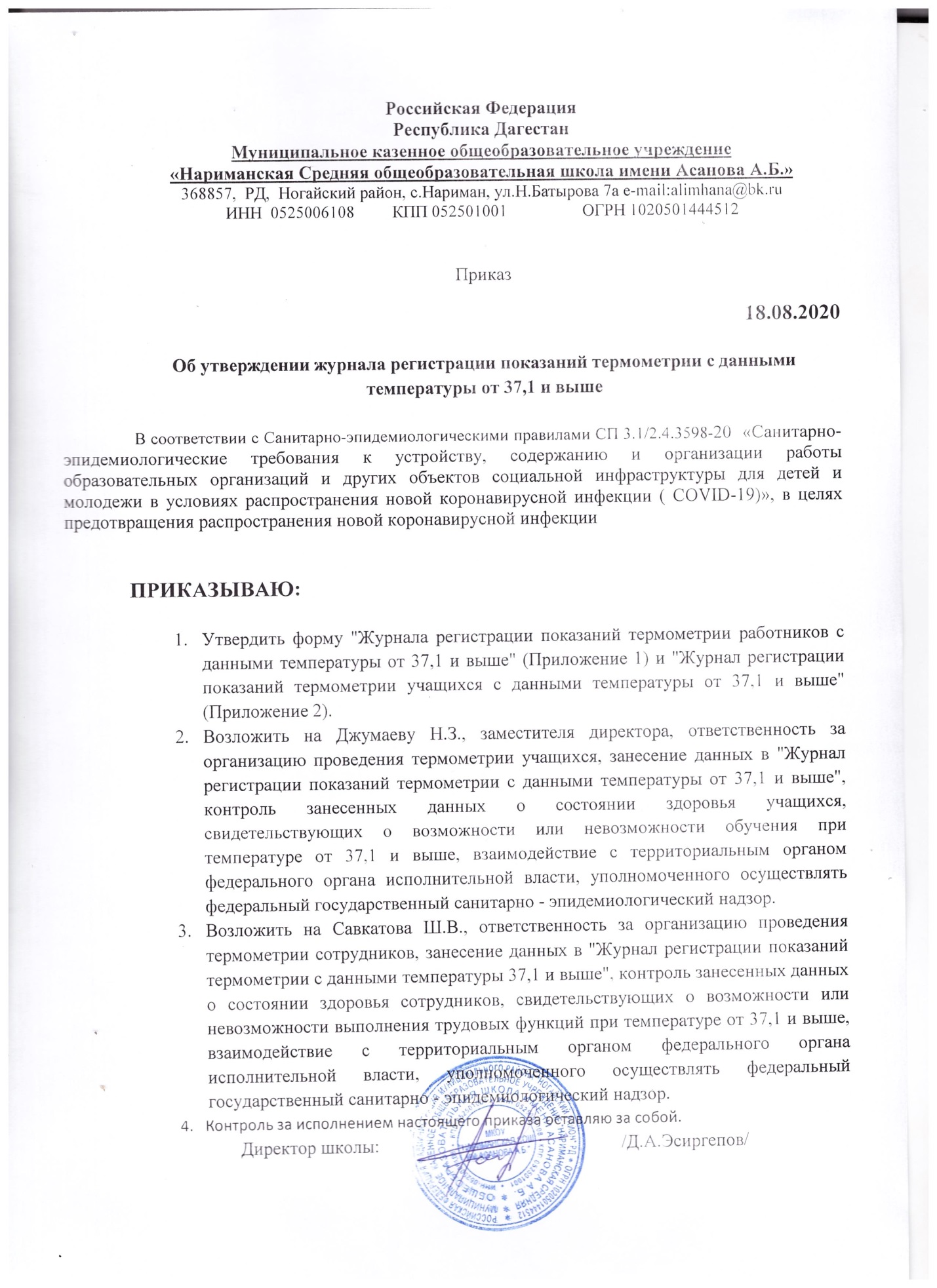 Журнал регистрации показаний данных термометрии учащихся                                                           датаОсмотр провел _________________       ______________         __________________                                     должность                         подпись                        Ф.И.О.Журнал регистрации показаний данных термометрии работников МБОУ ООШ №40 при входе на работу по состоянию на __________                                                           датаОсмотр провел _________________       ______________         __________________                                     должность                         подпись                        Ф.И.О.УтверждаюДиректор школы__________Эсиргепов Д.А.Приложение 1 к приказу № 48 от 18.08.2020г.: "График входа в школу обучающихся через запасные выходы соответствующих классов и проведение ежедневной утренней бесконтактной термометрии"8 класс - 7.45-7.55 - запасный выход № 1;10 класс - 7.45-7.55 - запасный выход № 2;11класс  - 7.45-7.55– центральный вход. 9 класс- 8.00-8.15 - запасный выход № 17а класс- 8.00-8.15 - запасный выход № 27б класс- 8.00-8.15 - центральный вход.5 класс - 8.25-8.35 -  запасный выход № 1;6а класс - 8.25-8.35 -  запасный выход № 2;6б класс - 8.25-8.35 -  центральный вход.№ п/пВремя измеренияФ.И.О. учащегосяКлассДанные измерения температурыОценка самочувствияНаличие внешних факторов рискаВывод о возможности допуска к учебе123456№ п/пВремя измеренияФ.И.О. сотрудникаДолжность сотрудникаМесто работы (подразделение)Данные измерения температурыОценка самочувствияНаличие внешних факторов рискаВывод о возможности допуска к работе123456